	Aktuellt nr 3  21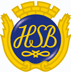 Bostadsrättsföreningen Måran 2, Västra Nobelgatan 4, 703 55  ÖrebroInformation från styrelsen.SäkerhetsdörrarStyrelsen har fattat beslut om att byta ut befintliga lägenhetsdörrar mot säkerhetsdörrar. Installation av säkerhetsdörrar kommer att påbörjas under v 14. Leverantör är SECOR/Tryggadörr AB. De nya dörrarna kommer inte att ha brevinkast och därför kommer postboxar och tidningshållare att monteras i trappuppgångarna. Styrelsen återkommer med mer information.Folkhälsomyndighetens föreskrifter och allmänna råd (HSLF-FS 2020:12)Med hänvisning till FHM kommer det inte vara möjligt att hyra föreningslokalen för större sammankomster från och med den 28 december till och med den 31 mars 2021. Sällskapen får uppgå till max 8 personer. Övernattning, fåtal personer åt gången, är OK. Årsstämman 2021  Årsstämman för Måran 2 kommer att genomföras den 5 juni 2021. Med hänvisning till den pågående pandemin kommer stämman inte att genomföras fysiskt utan enbart via poströstning. Information och underlag kommer att delas ut inför stämman. Ny hemsida. Styrelsen påminner om den nya hemsidan för föreningen. Grundtanken är att hemsidan kommer att bli styrelsens främsta kommunikationskanal samt informationskälla för medlemmarna. Vi kommer givetvis att säkerställa att även medlemmar som ej har tillgång till Internet kommer att få tillgång till nödvändig information. Sidan är fortfarande under uppbyggnad men kommer att successivt utökas med mer information. Hemsidan är offentlig och därmed tillgänglig för alla, någon inloggning är därför inte nödvändig. Webbsidan har följande adress: https://www.hsb.se/malardalarna/brf/Maran-2/Kontakt med styrelsen och ExpeditionenStyrelsen påminner om att  kontakt med styrelsen i första hand tas genom maran2orebro@outlook.com alt lapp i expeditionens brevinkast. Expeditionen är bemannad måndagar mellan kl 17-18, jämna veckor. Välkomna!Nästa styrelsemöte		29 mars 2021		Hälsningar!Styrelsen